INDICAÇÃO Nº 358/2017Indica ao Poder Executivo Municipal a limpeza e roçagem de quadra esportiva entre as ruas do Zinco, da Prata e do Ouro, no bairro Jardim Mollon. Excelentíssimo Senhor Prefeito Municipal, Nos termos do Art. 108 do Regimento Interno desta Casa de Leis, dirijo-me a Vossa Excelência para sugerir que, por intermédio do Setor competente, seja executada a limpeza e roçagem de quadra esportiva entre as ruas do Zinco, da Prata e do Ouro, no bairro Jardim Mollon, neste município. Justificativa:Conforme visita realizada “in loco”, este vereador pôde constatar a necessidade de manutenção no entorno da quadra pública, que demanda limpeza e roçagem por parte do poder público. O mato alto, além de propiciar ambiente ideal para a proliferação de insetos e para o descarte irregular de lixo, prejudica a visibilidade dos motoristas que por estas vias trafegam. Além disso, os vizinhos relatam que a má conservação do espaço público tem facilitado a ação de pessoas em atitudes suspeitas.Plenário “Dr. Tancredo Neves”, em 13 de janeiro de 2.017.Germina Dottori- Vereadora PV -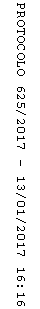 